Revision Schedule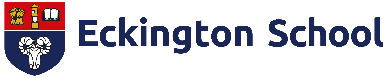 07:00-:080008:00-09:0009:00-10:0010:00-11:0012:00-13:0013:00-14:0014:00-15:0015:00-16:0016:00-17:0017:00-18:0018:00-19:0019:00-20:00MonTuesWedThurFriSatSun